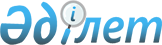 О городском бюджете на 2024-2026 годыРешение Саранского городского маслихата Карагандинской области от 21 декабря 2023 года № 84.
      Примечание ИЗПИ!
      Настоящее решение вводится в действие с 01.01.2024.
      В соответствии с Бюджетным кодексом Республики Казахстан, Законом Республики Казахстан "О местном государственном управлении и самоуправлении в Республике Казахстан", Саранский городской маслихат РЕШИЛ:
      1. Утвердить городской бюджет на 2024 – 2026 годы согласно приложениям 1, 2, 3, соответственно, в том числе на 2024 год, в следующих объемах:
      1) доходы – 12 836 319 тысяч тенге, в том числе по:
      налоговым поступлениям – 5 749 951 тысяч тенге;
      неналоговым поступлениям – 55 856 тысяч тенге;
      поступлениям от продажи основного капитала – 195 548 тысяч тенге;
      поступлениям трансфертов – 6 834 964 тысяч тенге;
      2) затраты – 15 006 725 тысяч тенге;
      3) чистое бюджетное кредитование – - 40 690 тысяч тенге:
      бюджетные кредиты – 0 тенге;
      погашение бюджетных кредитов – 40 690 тысяч тенге;
      4) сальдо по операциям с финансовыми активами – 0 тенге:
      приобретение финансовых активов – 0 тенге;
      поступления от продажи финансовых активов государства – 0 тенге;
      5) дефицит (профицит) бюджета – - 2 129 716 тысяч тенге;
      6) финансирование дефицита (использование профицита) бюджета – 2 129 716 тысяч тенге:
      поступление займов – 0 тенге;
      погашение займов – 33 647 тысяч тенге;
      используемые остатки бюджетных средств – 2 163 363 тенге.
      Сноска. Пункт 1 – в редакции решения Саранского городского маслихата Карагандинской области от 15.05.2024 № 117 (вводится в действие с 01.01.2024).


      2. Учесть в составе поступлений городского бюджета на 2024 год целевые трансферты из вышестоящих бюджетов, согласно приложению 4.
      3. Предусмотреть в городском бюджете объем субвенции, передаваемой из городского бюджета в бюджет поселка Актас, в том числе:
      на 2024 год – 387 255 тысяч тенге;
      на 2025 год – 401 777 тысяч тенге;
      на 2026 год – 433 919 тысяч тенге.
      4. Утвердить резерв акимата города Сарани на 2024 год в размере 99 014 тысяч тенге.
      Сноска. Пункт 4 – в редакции решения Саранского городского маслихата Карагандинской области от 28.03.2024 № 107 (вводится в действие с 01.01.2024).


      5. Настоящее решение вводится в действие с 1 января 2024 года. Городской бюджет на 2024 год
      Сноска. Приложение 1 – в редакции решения Саранского городского маслихата Карагандинской области от 15.05.2024 № 117 (вводится в действие с 01.01.2024). Городской бюджет на 2025 год Городской бюджет на 2026 год Целевые трансферты, выделенные из вышестоящих бюджетов городу Сарани на 2024 год
      Сноска. Приложение 4 – в редакции решения Саранского городского маслихата Карагандинской области от 15.05.2024 № 117 (вводится в действие с 01.01.2024).
					© 2012. РГП на ПХВ «Институт законодательства и правовой информации Республики Казахстан» Министерства юстиции Республики Казахстан
				
      Председатель маслихата

О. Баймаганбетов
Приложение 1 к решению
Саранского городского маслихата
от 21 декабря 2023 года № 84
Категория
Категория
Категория
Категория
Сумма (тысяч тенге)
Класс
Класс
Класс
Сумма (тысяч тенге)
Подкласс
Подкласс
Сумма (тысяч тенге)
Наименование
Сумма (тысяч тенге)
1
2
3
4
5
I. Доходы
12 836 319
1
Налоговые поступления
5 749 951 
01
Подоходный налог
4 555 192
1
Корпоративный подоходный налог
3 723 120
2
Индивидуальный подоходный налог
832 072
03
Социальный налог
310 141
1
Социальный налог
310 141
04
Hалоги на собственность
680 695
1
Hалоги на имущество
264 695
3
Земельный налог
260 022
4
Hалог на транспортные средства
155 978
05
Внутренние налоги на товары, работы и услуги
140 611
2
Акцизы
4496
3
Поступления за использование природных и других ресурсов
99894
4
Сборы за ведение предпринимательской и профессиональной деятельности
36221
08
Обязательные платежи, взимаемые за совершение юридически значимых действий и (или) выдачу документов уполномоченными на то государственными органами или должностными лицами
63312
1
Государственная пошлина
63312
2
Неналоговые поступления
55856
01
Доходы от государственной собственности
24593
5
Доходы от аренды имущества, находящегося в государственной собственности
24493
7
Вознаграждения по кредитам, выданным из государственного бюджета
100
03
Поступления денег от проведения государственных закупок, организуемых государственными учреждениями, финансируемыми из государственного бюджета
106
1
Поступления денег от проведения государственных закупок, организуемых государственными учреждениями, финансируемыми из государственного бюджета
106
06
Прочие неналоговые поступления
31157
1
Прочие неналоговые поступления
31157
3
Поступления от продажи основного капитала
195 548
01
Продажа государственного имущества, закрепленного за государственными учреждениями
161 021
1
Продажа государственного имущества, закрепленного за государственными учреждениями
161 021
03
Продажа земли и нематериальных активов
34527
1
Продажа земли
10256
2
Продажа нематериальных активов
24271
4
Поступления трансфертов 
6 834 964
01
Трансферты из нижестоящих органов государственного управления
5
3
Трансферты из бюджетов городов районного значения, сел, поселков, сельских округов
5
02
Трансферты из вышестоящих органов государственного управления
6 834 959
2
Трансферты из областного бюджета
6 834 959 
Функциональная группа
Функциональная группа
Функциональная группа
Функциональная группа
Функциональная группа
Сумма (тысяч тенге)
Функциональная подгруппа
Функциональная подгруппа
Функциональная подгруппа
Функциональная подгруппа
Сумма (тысяч тенге)
Администратор бюджетных программ
Администратор бюджетных программ
Администратор бюджетных программ
Сумма (тысяч тенге)
Программа
Программа
Сумма (тысяч тенге)
Наименование
Сумма (тысяч тенге)
1
2
3
4
5
6
II. Затраты
15 006 725
01
Государственные услуги общего характера
849 724
1
Представительные, исполнительные и другие органы, выполняющие общие функции государственного управления
366631
112
Аппарат маслихата района (города областного значения)
57584
001
Услуги по обеспечению деятельности маслихата района (города областного значения)
57584
122
Аппарат акима района (города областного значения)
309047
001
Услуги по обеспечению деятельности акима района (города областного значения)
274087
003
Капитальные расходы государственного органа 
34960
2
Финансовая деятельность
140786 
459
Отдел экономики и финансов района (города областного значения)
3238
003
Проведение оценки имущества в целях налогообложения
3238
489
Отдел государственных активов и закупок района (города областного значения)
137548
001
Услуги по реализации государственной политики в области управления государственных активов и закупок на местном уровне
124024
003
Капитальные расходы государственного органа
358
005
Приватизация, управление коммунальным имуществом, постприватизационная деятельность и регулирование споров, связанных с этим
13166
5
Планирование и статистическая деятельность
500
459
Отдел экономики и финансов района (города областного значения)
500
061
Экспертиза и оценка документации по вопросам бюджетных инвестиций и государственно-частного партнерства, в том числе концессии
500
9
Прочие государственные услуги общего характера
341807
458
Отдел жилищно-коммунального хозяйства, пассажирского транспорта и автомобильных дорог района (города областного значения)
252954
001
Услуги по реализации государственной политики на местном уровне в области жилищно-коммунального хозяйства, пассажирского транспорта и автомобильных дорог
99422
113
Целевые текущие трансферты нижестоящим бюджетам
153532
459
Отдел экономики и финансов района (города областного значения)
88853
001
Услуги по реализации государственной политики в области формирования и развития экономической политики, государственного планирования, исполнения бюджета и управления коммунальной собственностью района (города областного значения)
88416
113
Целевые текущие трансферты нижестоящим бюджетам
437
02
Оборона
64601
1
Военные нужды
25681
122
Аппарат акима района (города областного значения)
25681
005
Мероприятия в рамках исполнения всеобщей воинской обязанности
25681
2
Организация работы по чрезвычайным ситуациям
38920
122
Аппарат акима района (города областного значения)
38920
006
Предупреждение и ликвидация чрезвычайных ситуаций масштаба района (города областного значения)
38180
007
Мероприятия по профилактике и тушению степных пожаров районного (городского) масштаба, а также пожаров в населенных пунктах, в которых не созданы органы государственной противопожарной службы
740
03
Общественный порядок, безопасность, правовая, судебная, уголовно-исполнительная деятельность
38305
9
Прочие услуги в области общественного порядка и безопасности
38305
458
Отдел жилищно-коммунального хозяйства, пассажирского транспорта и автомобильных дорог района (города областного значения)
38305
021
Обеспечение безопасности дорожного движения в населенных пунктах
38305
06
Социальная помощь и социальное обеспечение
953094
1
Социальное обеспечение
23774
451
Отдел занятости и социальных программ района (города областного значения)
23774
005
Государственная адресная социальная помощь
23774
2
Социальная помощь
789315
451
Отдел занятости и социальных программ района (города областного значения)
789315
006
Оказание жилищной помощи
10155
007
Социальная помощь отдельным категориям нуждающихся граждан по решениям местных представительных органов
155286
010
Материальное обеспечение детей с инвалидностью, воспитывающихся и обучающихся на дому
1296
014
Оказание социальной помощи нуждающимся гражданам на дому
175078
017
Обеспечение нуждающихся лиц с инвалидностью протезно-ортопедическими, сурдотехническими и тифлотехническими средствами, специальными средствами передвижения, обязательными гигиеническими средствами, а также предоставление услуг санаторно-курортного лечения, специалиста жестового языка, индивидуальных помощников в соответствии с индивидуальной программой абилитации и реабилитации лица с инвалидностью
447500
9
Прочие услуги в области социальной помощи и социального обеспечения
140005
451
Отдел занятости и социальных программ района (города областного значения)
140005
001
Услуги по реализации государственной политики на местном уровне в области обеспечения занятости и реализации социальных программ для населения
64132
011
Оплата услуг по зачислению, выплате и доставке пособий и других социальных выплат
2280
054
Размещение государственного социального заказа в неправительственных организациях
73593
07
Жилищно-коммунальное хозяйство
7 559 039
1
Жилищное хозяйство
1 195 073
458
Отдел жилищно-коммунального хозяйства, пассажирского транспорта и автомобильных дорог района (города областного значения)
327259
003
Организация сохранения государственного жилищного фонда
25592
005
Снос аварийного и ветхого жилья
101667
059
Текущий и капитальный ремонт фасадов, кровли многоквартирных жилых домов, направленных на придание единого архитектурного облика населенному пункту
200000
467
Отдел строительства района (города областного значения)
842931
003
Проектирование и (или) строительство, реконструкция жилья коммунального жилищного фонда
609903
004
Проектирование, развитие и (или) обустройство инженерно-коммуникационной инфраструктуры
125628
098
Приобретение жилья коммунального жилищного фонда
107400
479
Отдел жилищной инспекции района (города областного значения)
24883
001
Услуги по реализации государственной политики на местном уровне в области жилищного фонда
24883
2
Коммунальное хозяйство
4 873 126
458
Отдел жилищно-коммунального хозяйства, пассажирского транспорта и автомобильных дорог района (города областного значения)
742736
011
Обеспечение бесперебойного теплоснабжения малых городов
633000
012
Функционирование системы водоснабжения и водоотведения
109736
467
Отдел строительства района (города областного значения)
4 130 390
005
Развитие коммунального хозяйства
1 760 013
006
Развитие системы водоснабжения и водоотведения
2 370 377
3
Благоустройство населенных пунктов
1 490 840
458
Отдел жилищно-коммунального хозяйства, пассажирского транспорта и автомобильных дорог района (города областного значения)
1 490 840
015
Освещение улиц в населенных пунктах
176144
016
Обеспечение санитарии населенных пунктов
70277
017
Содержание мест захоронений и захоронение безродных
6955
018
Благоустройство и озеленение населенных пунктов
1 237 464
08
Культура, спорт, туризм и информационное пространство
1 554 209
1
Деятельность в области культуры
196110
457
Отдел культуры, развития языков, физической культуры и спорта района (города областного значения)
196110
003
Поддержка культурно-досуговой работы
196110
2
Спорт
942042
457
Отдел культуры, развития языков, физической культуры и спорта района (города областного значения)
131591
008
Развитие массового спорта и национальных видов спорта
80548
009
Проведение спортивных соревнований на районном (города областного значения) уровне
35114
010
Подготовка и участие членов сборных команд района (города областного значения) по различным видам спорта на областных спортивных соревнованиях
15929
467
Отдел строительства района (города областного значения)
810451
008
Развитие объектов спорта
810451
3
Информационное пространство
166654
456
Отдел внутренней политики района (города областного значения)
3000
002
Услуги по проведению государственной информационной политики
3000
457
Отдел культуры, развития языков, физической культуры и спорта района (города областного значения)
163654
006
Функционирование районных (городских) библиотек
129153
007
Развитие государственного языка и других языков народа Казахстана
34501
9
Прочие услуги по организации культуры, спорта, туризма и информационного пространства
249403
456
Отдел внутренней политики района (города областного значения)
163024
001
Услуги по реализации государственной политики на местном уровне в области информации, укрепления государственности и формирования социального оптимизма граждан
79618
003
Реализация мероприятий в сфере молодежной политики
83406
457
Отдел культуры, развития языков, физической культуры и спорта района (города областного значения)
86379
001
Услуги по реализации государственной политики на местном уровне в области культуры, развития языков, физической культуры и спорта
69379
032
Капитальные расходы подведомственных государственных учреждений и организаций
17000
10
Сельское, водное, лесное, рыбное хозяйство, особо охраняемые природные территории, охрана окружающей среды и животного мира, земельные отношения
91996
6
Земельные отношения
10633
806
Отдел сельского хозяйства, земельных отношений и предпринимательства района (города областного значения)
10633
004
Организация работ по зонированию земель
10633
9
Прочие услуги в области сельского, водного, лесного, рыбного хозяйства, охраны окружающей среды и земельных отношений
81363
806
Отдел сельского хозяйства, земельных отношений и предпринимательства района (города областного значения)
81363
001
Услуги по реализации государственной политики на местном уровне в области развития сельского хозяйства, земельных отношений и предпринимательства
81363
11
Промышленность, архитектурная, градостроительная и строительная деятельность
146777
2
Архитектурная, градостроительная и строительная деятельность
146777
467
Отдел строительства района (города областного значения)
69584
001
Услуги по реализации государственной политики на местном уровне в области строительства
60084
017
Капитальные расходы государственного органа
9500
468
Отдел архитектуры и градостроительства района (города областного значения)
77193
001
Услуги по реализации государственной политики в области архитектуры и градостроительства на местном уровне
52370
003
Разработка схем градостроительного развития территории района и генеральных планов населенных пунктов
24823
12
Транспорт и коммуникации
1 928 586
1
Автомобильный транспорт
1 616 818
458
Отдел жилищно-коммунального хозяйства, пассажирского транспорта и автомобильных дорог района (города областного значения)
1 616 818
023
Обеспечение функционирования автомобильных дорог
751578
045
Капитальный и средний ремонт автомобильных дорог районного значения и улиц населенных пунктов
865240
9
Прочие услуги в сфере транспорта и коммуникаций
311768
458
Отдел жилищно-коммунального хозяйства, пассажирского транспорта и автомобильных дорог района (города областного значения)
311768
037
Субсидирование пассажирских перевозок по социально значимым городским (сельским), пригородным и внутрирайонным сообщениям
311768
13
Прочие
447793
3
Поддержка предпринимательской деятельности и защита конкуренции
348779
467
Отдел строительства района (города областного значения)
344515
026
Развитие индустриальной инфраструктуры в рамках мер государственной поддержки субъектов предпринимательства
344515
806
Отдел сельского хозяйства, земельных отношений и предпринимательства района (города областного значения)
4264
012
Поддержка предпринимательской деятельности
4264
9
Прочие
99014
459
Отдел экономики и финансов района (города областного значения)
99014
012
Резерв местного исполнительного органа района (города областного значения) 
99014
14
Обслуживание долга
158544
1
Обслуживание долга
158544
459
Отдел экономики и финансов района (города областного значения)
158544
021
Обслуживание долга местных исполнительных органов по выплате вознаграждений и иных платежей по займам из областного бюджета
158544
15
Трансферты
1 214 057
1
Трансферты
1 214 057
459
Отдел экономики и финансов района (города областного значения)
1 214 057
006
Возврат неиспользованных (недоиспользованных) целевых трансфертов
96606
024
Целевые текущие трансферты из нижестоящего бюджета на компенсацию потерь вышестоящего бюджета в связи с изменением законодательства
558357
038
Субвенции
387255
054
Возврат сумм неиспользованных (недоиспользованных) целевых трансфертов, выделенных из республиканского бюджета за счет целевого трансферта из Национального фонда Республики Казахстан
171839
III. Чистое бюджетное кредитование
-40690
Бюджетные кредиты 
0
Категория
Категория
Категория
Категория
Сумма (тысяч тенге)
Класс
Класс
Класс
Сумма (тысяч тенге)
Подкласс
Подкласс
Сумма (тысяч тенге)
Наименование
Сумма (тысяч тенге)
1
2
3
4
5
5
Погашение бюджетных кредитов
40690
Погашение бюджетных кредитов
40690
01
Погашение бюджетных кредитов
40690
1
Погашение бюджетных кредитов, выданных из государственного бюджета
40690
Функциональная группа 
Функциональная группа 
Функциональная группа 
Функциональная группа 
Функциональная группа 
Сумма (тысяч тенге)
Функциональная подгруппа
Функциональная подгруппа
Функциональная подгруппа
Функциональная подгруппа
Сумма (тысяч тенге)
Администратор бюджетных программ 
Администратор бюджетных программ 
Администратор бюджетных программ 
Сумма (тысяч тенге)
Программа 
Программа 
Сумма (тысяч тенге)
Наименование
Сумма (тысяч тенге)
1
2
3
4
5
6
IV. Сальдо по операциям с финансовыми активами
0
Приобретение финансовых активов
0
Категория
Категория
Категория
Категория
Сумма (тысяч тенге)
Класс
Класс
Класс
Сумма (тысяч тенге)
 Подкласс
 Подкласс
Сумма (тысяч тенге)
Наименование
Сумма (тысяч тенге)
1
2
3
4
5
Поступление от продажи финансовых активов государства
0
Наименование
Сумма (тысяч тенге)
1
2
V. Дефицит (профицит) бюджета 
- 2 129 716
VI. Финансирование дефицита (использование профицита) бюджета 
2 129 716
Функциональная группа
Функциональная группа
Функциональная группа
Функциональная группа
Функциональная группа
Сумма (тысяч тенге)
Функциональная подгруппа
Функциональная подгруппа
Функциональная подгруппа
Функциональная подгруппа
Сумма (тысяч тенге)
Администратор бюджетных программ
Администратор бюджетных программ
Администратор бюджетных программ
Сумма (тысяч тенге)
Программа
Программа
Сумма (тысяч тенге)
Наименование
Сумма (тысяч тенге)
1
2
3
4
5
6
16
Погашение займов
33647
1
Погашение займов
33647
459
Отдел экономики и финансов района (города областного значения)
33647
005
Погашение долга местного исполнительного органа перед вышестоящим бюджетом
33647Приложение 2 к решению
Саранского городского маслихата
от 21 декабря 2023 года
№ 84
Категория
Категория
Категория
Категория
Сумма (тысяч тенге)
Класс
Класс
Класс
Сумма (тысяч тенге)
Подкласс
Подкласс
Сумма (тысяч тенге)
Наименование
Сумма (тысяч тенге)
1
2
3
4
5
I. Доходы
7 725 445
1
Налоговые поступления
5 249 793
01
Подоходный налог
3 248 828
1
Корпоративный подоходный налог
1 854 405
2
Индивидуальный подоходный налог
1 394 423
03
Социальный налог
1 093 051
1
Социальный налог
1 093 051
04
Hалоги на собственность
707 919
1
Hалоги на имущество
267 917
3
Земельный налог
264 152
4
Hалог на транспортные средства
175 795
5
Единый земельный налог
55
05
Внутренние налоги на товары, работы и услуги
131 270
2
Акцизы
3949
3
Поступления за использование природных и других ресурсов
93779
4
Сборы за ведение предпринимательской и профессиональной деятельности
33542
08
Обязательные платежи, взимаемые за совершение юридически значимых действий и (или) выдачу документов уполномоченными на то государственными органами или должностными лицами
68725
1
Государственная пошлина
68725
2
Неналоговые поступления
165 299
01
Доходы от государственной собственности
25 504
5
Доходы от аренды имущества, находящегося в государственной собственности
25 404
7
Вознаграждения по кредитам, выданным из государственного бюджета
100
03
Поступления денег от проведения государственных закупок, организуемых государственными учреждениями, финансируемыми из государственного бюджета
116
1
Поступления денег от проведения государственных закупок, организуемых государственными учреждениями, финансируемыми из государственного бюджета
116
06
Прочие неналоговые поступления
139 679
1
Прочие неналоговые поступления
139 679
3
Поступления от продажи основного капитала
200 799
01
Продажа государственного имущества, закрепленного за государственными учреждениями
168 676
1
Продажа государственного имущества, закрепленного за государственными учреждениями
168 676
03
Продажа земли и нематериальных активов
32123
1
Продажа земли
10888
2
Продажа нематериальных активов
21235
4
Поступления трансфертов 
2 109 554
02
Трансферты из вышестоящих органов государственного управления
2 109 554
2
Трансферты из областного бюджета
2 109 554
Функциональная группа
Функциональная группа
Функциональная группа
Функциональная группа
Функциональная группа
Сумма (тысяч тенге)
Функциональная подгруппа
Функциональная подгруппа
Функциональная подгруппа
Функциональная подгруппа
Сумма (тысяч тенге)
Администратор бюджетных программ
Администратор бюджетных программ
Администратор бюджетных программ
Сумма (тысяч тенге)
Программа
Программа
Сумма (тысяч тенге)
Наименование
Сумма (тысяч тенге)
1
2
3
4
5
6
II. Затраты
7 725 445
01
Государственные услуги общего характера
671 503
1
Представительные, исполнительные и другие органы, выполняющие общие функции государственного управления
247 071
112
Аппарат маслихата района (города областного значения)
67 878
001
Услуги по обеспечению деятельности маслихата района (города областного значения)
67 878
122
Аппарат акима района (города областного значения)
179 193
001
Услуги по обеспечению деятельности акима района (города областного значения)
179 193
2
Финансовая деятельность
48470
459
Отдел экономики и финансов района (города областного значения)
4627
003
Проведение оценки имущества в целях налогообложения
4627
489
Отдел государственных активов и закупок района (города областного значения)
43843
001
Услуги по реализации государственной политики в области управления государственных активов и закупок на местном уровне
29754
005
Приватизация, управление коммунальным имуществом, постприватизационная деятельность и регулирование споров, связанных с этим
14089
9
Прочие государственные услуги общего характера
375962
458
Отдел жилищно-коммунального хозяйства, пассажирского транспорта и автомобильных дорог района (города областного значения)
291305
001
Услуги по реализации государственной политики на местном уровне в области жилищно-коммунального хозяйства, пассажирского транспорта и автомобильных дорог
100488
113
Целевые текущие трансферты нижестоящим бюджетам
190817
459
Отдел экономики и финансов района (города областного значения)
84657
001
Услуги по реализации государственной политики в области формирования и развития экономической политики, государственного планирования, исполнения бюджета и управления коммунальной собственностью района (города областного значения)
84657
02
Оборона
43096
1
Военные нужды
26875
122
Аппарат акима района (города областного значения)
26875
005
Мероприятия в рамках исполнения всеобщей воинской обязанности
26875
2
Организация работы по чрезвычайным ситуациям
16221
122
Аппарат акима района (города областного значения)
16221
006
Предупреждение и ликвидация чрезвычайных ситуаций масштаба района (города областного значения)
15429
007
Мероприятия по профилактике и тушению степных пожаров районного (городского) масштаба, а также пожаров в населенных пунктах, в которых не созданы органы государственной противопожарной службы
792
03
Общественный порядок, безопасность, правовая, судебная, уголовно-исполнительная деятельность
40986
9
Прочие услуги в области общественного порядка и безопасности
40986
458
Отдел жилищно-коммунального хозяйства, пассажирского транспорта и автомобильных дорог района (города областного значения)
40986
021
Обеспечение безопасности дорожного движения в населенных пунктах
40986
06
Социальная помощь и социальное обеспечение
797367
1
Социальное обеспечение
55612
451
Отдел занятости и социальных программ района (города областного значения)
55612
005
Государственная адресная социальная помощь
55612
2
Социальная помощь
620344
451
Отдел занятости и социальных программ района (города областного значения)
620344
006
Оказание жилищной помощи
10866
007
Социальная помощь отдельным категориям нуждающихся граждан по решениям местных представительных органов
106415
010
Материальное обеспечение детей с инвалидностью, воспитывающихся и обучающихся на дому
1387
014
Оказание социальной помощи нуждающимся гражданам на дому
168330
017
Обеспечение нуждающихся лиц с инвалидностью протезно-ортопедическими, сурдотехническими и тифлотехническими средствами, специальными средствами передвижения, обязательными гигиеническими средствами, а также предоставление услуг санаторно-курортного лечения, специалиста жестового языка, индивидуальных помощников в соответствии с индивидуальной программой реабилитации лица с инвалидностью
333346
9
Прочие услуги в области социальной помощи и социального обеспечения
121411
451
Отдел занятости и социальных программ района (города областного значения)
121411
001
Услуги по реализации государственной политики на местном уровне в области обеспечения занятости и реализации социальных программ для населения
86558
011
Оплата услуг по зачислению, выплате и доставке пособий и других социальных выплат
2440
054
Размещение государственного социального заказа в неправительственных организациях
32413
07
Жилищно-коммунальное хозяйство
1 919 729
1
Жилищное хозяйство
77278
458
Отдел жилищно-коммунального хозяйства, пассажирского транспорта и автомобильных дорог района (города областного значения)
52349
003
Организация сохранения государственного жилищного фонда
52349
479
Отдел жилищной инспекции района (города областного значения)
24929
001
Услуги по реализации государственной политики на местном уровне в области жилищного фонда
24929
2
Коммунальное хозяйство
230243
458
Отдел жилищно-коммунального хозяйства, пассажирского транспорта и автомобильных дорог района (города областного значения)
230243
011
Обеспечение бесперебойного теплоснабжения малых городов
16243
012
Функционирование системы водоснабжения и водоотведения
214000
3
Благоустройство населенных пунктов
1 612 208
458
Отдел жилищно-коммунального хозяйства, пассажирского транспорта и автомобильных дорог района (города областного значения)
1 612 208
015
Освещение улиц в населенных пунктах
182268
016
Обеспечение санитарии населенных пунктов
37599
017
Содержание мест захоронений и захоронение безродных
7442
018
Благоустройство и озеленение населенных пунктов
1 384 899
08
Культура, спорт, туризм и информационное пространство
609348
1
Деятельность в области культуры
137877
457
Отдел культуры, развития языков, физической культуры и спорта района (города областного значения)
137877
003
Поддержка культурно-досуговой работы
137877
2
Спорт
82079
457
Отдел культуры, развития языков, физической культуры и спорта района (города областного значения)
82079
008
Развитие массового спорта и национальных видов спорта
54351
009
Проведение спортивных соревнований на районном (города областного значения) уровне
14450
010
Подготовка и участие членов сборных команд района (города областного значения) по различным видам спорта на областных спортивных соревнованиях
13278
3
Информационное пространство
159803
456
Отдел внутренней политики района (города областного значения)
11449
002
Услуги по проведению государственной информационной политики
11449
457
Отдел культуры, развития языков, физической культуры и спорта района (города областного значения)
148354
006
Функционирование районных (городских) библиотек
119213
007
Развитие государственного языка и других языков народа Казахстана
29141
9
Прочие услуги по организации культуры, спорта, туризма и информационного пространства
229589
456
Отдел внутренней политики района (города областного значения)
181393
001
Услуги по реализации государственной политики на местном уровне в области информации, укрепления государственности и формирования социального оптимизма граждан
126370
003
Реализация мероприятий в сфере молодежной политики
55023
457
Отдел культуры, развития языков, физической культуры и спорта района (города областного значения)
48196
001
Услуги по реализации государственной политики на местном уровне в области культуры, развития языков, физической культуры и спорта
46484
032
Капитальные расходы подведомственных организаций
1712
10
Сельское, водное, лесное, рыбное хозяйство, особо охраняемые природные территории, охрана окружающей среды и животного мира, земельные отношения
81122
9
Прочие услуги в области сельского, водного, лесного, рыбного хозяйства, охраны окружающей среды и земельных отношений
81122
806
Отдел сельского хозяйства, земельных отношений и предпринимательства района (города областного значения)
81122
001
Услуги по реализации государственной политики на местном уровне в области развития сельского хозяйства, земельных отношений и предпринимательства
81122
11
Промышленность, архитектурная, градостроительная и строительная деятельность
81596
2
Архитектурная, градостроительная и строительная деятельность
81596
467
Отдел строительства района (города областного значения)
58557
001
Услуги по реализации государственной политики на местном уровне в области строительства
58557
468
Отдел архитектуры и градостроительства района (города областного значения)
23039
001
Услуги по реализации государственной политики в области архитектуры и градостроительства на местном уровне
23039
12
Транспорт и коммуникации
2 117 244
1
Автомобильный транспорт
1 663 564
458
Отдел жилищно-коммунального хозяйства, пассажирского транспорта и автомобильных дорог района (города областного значения)
1 663 564
023
Обеспечение функционирования автомобильных дорог
446234
045
Капитальный и средний ремонт автомобильных дорог районного значения и улиц населенных пунктов
1217330
9
Прочие услуги в сфере транспорта и коммуникаций
453680
458
Отдел жилищно-коммунального хозяйства, пассажирского транспорта и автомобильных дорог района (города областного значения)
453680
037
Субсидирование пассажирских перевозок по социально значимым городским (сельским), пригородным и внутрирайонным сообщениям
453680
13
Прочие
117792
3
Поддержка предпринимательской деятельности и защита конкуренции
5474
806
Отдел сельского хозяйства, земельных отношений и предпринимательства района (города областного значения)
5474
012
Поддержка предпринимательской деятельности
5474
9
Прочие
112318
459
Отдел экономики и финансов района (города областного значения)
112318
012
Резерв местного исполнительного органа района (города областного значения) 
112318
14
Обслуживание долга
158541
1
Обслуживание долга
158541
459
Отдел экономики и финансов района (города областного значения)
158541
021
Обслуживание долга местных исполнительных органов по выплате вознаграждений и иных платежей по займам из областного бюджета
158541
15
Трансферты
1087121
1
Трансферты
1087121
459
Отдел экономики и финансов района (города областного значения)
1087121
024
Целевые текущие трансферты из нижестоящего бюджета на компенсацию потерь вышестоящего бюджета в связи с изменением законодательства
685344
038
Субвенции
401777
III. Чистое бюджетное кредитование
-33647
Бюджетные кредиты 
0
Категория
Категория
Категория
Категория
Сумма (тысяч тенге)
Класс
Класс
Класс
Сумма (тысяч тенге)
Подкласс
Подкласс
Сумма (тысяч тенге)
Наименование
Сумма (тысяч тенге)
1
2
3
4
5
5
Погашение бюджетных кредитов
33647
Погашение бюджетных кредитов
33647
01
Погашение бюджетных кредитов
33647
1
Погашение бюджетных кредитов, выданных из государственного бюджета
33647
Функциональная группа 
Функциональная группа 
Функциональная группа 
Функциональная группа 
Функциональная группа 
Сумма (тысяч тенге)
Функциональная подгруппа
Функциональная подгруппа
Функциональная подгруппа
Функциональная подгруппа
Сумма (тысяч тенге)
Администратор бюджетных программ 
Администратор бюджетных программ 
Администратор бюджетных программ 
Сумма (тысяч тенге)
Программа 
Программа 
Сумма (тысяч тенге)
Наименование
Сумма (тысяч тенге)
1
2
3
4
5
6
IV. Сальдо по операциям с финансовыми активами
0
Приобретение финансовых активов
0
Категория
Категория
Категория
Категория
Сумма (тысяч тенге)
Сумма (тысяч тенге)
Класс
Класс
Класс
 Подкласс
 Подкласс
Наименование
1
2
3
4
5
5
Поступление от продажи финансовых активов государства
0
0
Наименование
Сумма (тысяч тенге)
1
2
V. Дефицит (профицит) бюджета 
33647
VI. Финансирование дефицита (использование профицита) бюджета 
-33647
Функциональная группа
Функциональная группа
Функциональная группа
Функциональная группа
Функциональная группа
Сумма (тысяч тенге)
Функциональная подгруппа
Функциональная подгруппа
Функциональная подгруппа
Функциональная подгруппа
Сумма (тысяч тенге)
Администратор бюджетных программ
Администратор бюджетных программ
Администратор бюджетных программ
Сумма (тысяч тенге)
Программа
Программа
Сумма (тысяч тенге)
Наименование
Сумма (тысяч тенге)
1
2
3
4
5
6
16
Погашение займов
33647
1
Погашение займов
33647
459
Отдел экономики и финансов района (города областного значения)
33647
005
Погашение долга местного исполнительного органа перед вышестоящим бюджетом
33647Приложение 3 к решению
Саранского городского маслихата
от 21 декабря 2023 года
№ 84
Категория
Категория
Категория
Категория
Сумма (тысяч тенге)
Класс
Класс
Класс
Сумма (тысяч тенге)
Подкласс
Подкласс
Сумма (тысяч тенге)
Наименование
Сумма (тысяч тенге)
1
2
3
4
5
I. Доходы
8 132 112
1
Налоговые поступления
5 797 076
01
Подоходный налог
3 614 267
1
Корпоративный подоходный налог
2 039 846
2
Индивидуальный подоходный налог
1 574 421
03
Социальный налог
1 202 356
1
Социальный налог
1 202 356
04
Hалоги на собственность
765437
1
Hалоги на имущество
307 986
3
Земельный налог
269 351
4
Hалог на транспортные средства
188 100
05
Внутренние налоги на товары, работы и услуги
133699
2
Акцизы
4215
3
Поступления за использование природных и других ресурсов
95822
4
Сборы за ведение предпринимательской и профессиональной деятельности
33662
08
Обязательные платежи, взимаемые за совершение юридически значимых действий и (или) выдачу документов уполномоченными на то государственными органами или должностными лицами
81317
1
Государственная пошлина
81317
2
Неналоговые поступления
164499
01
Доходы от государственной собственности
25853
5
Доходы от аренды имущества, находящегося в государственной собственности
25853
03
Поступления денег от проведения государственных закупок, организуемых государственными учреждениями, финансируемыми из государственного бюджета
355
1
Поступления денег от проведения государственных закупок, организуемых государственными учреждениями, финансируемыми из государственного бюджета
355
06
Прочие неналоговые поступления
138291
1
Прочие неналоговые поступления
138291
3
Поступления от продажи основного капитала
60983
01
Продажа государственного имущества, закрепленного за государственными учреждениями
35575
1
Продажа государственного имущества, закрепленного за государственными учреждениями
35575
03
Продажа земли и нематериальных активов
25408
1
Продажа земли
12478
2
Продажа нематериальных активов
12930
4
Поступления трансфертов 
2 109 554
02
Трансферты из вышестоящих органов государственного управления
2 109 554
2
Трансферты из областного бюджета
2 109 554
Функциональная группа
Функциональная группа
Функциональная группа
Функциональная группа
Функциональная группа
Сумма (тысяч тенге)
Функциональная подгруппа
Функциональная подгруппа
Функциональная подгруппа
Функциональная подгруппа
Сумма (тысяч тенге)
Администратор бюджетных программ
Администратор бюджетных программ
Администратор бюджетных программ
Сумма (тысяч тенге)
Программа
Программа
Сумма (тысяч тенге)
Наименование
Сумма (тысяч тенге)
1
2
3
4
5
6
II. Затраты
8 132 112
01
Государственные услуги общего характера
678231
1
Представительные, исполнительные и другие органы, выполняющие общие функции государственного управления
248262
112
Аппарат маслихата района (города областного значения)
68598
001
Услуги по обеспечению деятельности маслихата района (города областного значения)
68598
122
Аппарат акима района (города областного значения)
179664
001
Услуги по обеспечению деятельности акима района (города областного значения)
179664
2
Финансовая деятельность
50558
459
Отдел экономики и финансов района (города областного значения)
4950
003
Проведение оценки имущества в целях налогообложения
4950
489
Отдел государственных активов и закупок района (города областного значения)
45608
001
Услуги по реализации государственной политики в области управления государственных активов и закупок на местном уровне
30533
005
Приватизация, управление коммунальным имуществом, постприватизационная деятельность и регулирование споров, связанных с этим
15075
9
Прочие государственные услуги общего характера
379411
458
Отдел жилищно-коммунального хозяйства, пассажирского транспорта и автомобильных дорог района (города областного значения)
293850
001
Услуги по реализации государственной политики на местном уровне в области жилищно-коммунального хозяйства, пассажирского транспорта и автомобильных дорог
103033
113
Целевые текущие трансферты нижестоящим бюджетам
190817
459
Отдел экономики и финансов района (города областного значения)
85561
001
Услуги по реализации государственной политики в области формирования и развития экономической политики, государственного планирования, исполнения бюджета и управления коммунальной собственностью района (города областного значения)
85561
02
Оборона
45563
1
Военные нужды
28207
122
Аппарат акима района (города областного значения)
28207
005
Мероприятия в рамках исполнения всеобщей воинской обязанности
28207
2
Организация работы по чрезвычайным ситуациям
17356
122
Аппарат акима района (города областного значения)
17356
006
Предупреждение и ликвидация чрезвычайных ситуаций масштаба района (города областного значения)
16509
007
Мероприятия по профилактике и тушению степных пожаров районного (городского) масштаба, а также пожаров в населенных пунктах, в которых не созданы органы государственной противопожарной службы
847
03
Общественный порядок, безопасность, правовая, судебная, уголовно-исполнительная деятельность
43855
9
Прочие услуги в области общественного порядка и безопасности
43855
458
Отдел жилищно-коммунального хозяйства, пассажирского транспорта и автомобильных дорог района (города областного значения)
43855
021
Обеспечение безопасности дорожного движения в населенных пунктах
43855
06
Социальная помощь и социальное обеспечение
806104
1
Социальное обеспечение
59505
451
Отдел занятости и социальных программ района (города областного значения)
59505
005
Государственная адресная социальная помощь
59505
2
Социальная помощь
645785
451
Отдел занятости и социальных программ района (города областного значения)
645785
006
Оказание жилищной помощи
11626
007
Социальная помощь отдельным категориям нуждающихся граждан по решениям местных представительных органов
106609
010
Материальное обеспечение детей с инвалидностью, воспитывающихся и обучающихся на дому
1484
014
Оказание социальной помощи нуждающимся гражданам на дому
170807
017
Обеспечение нуждающихся лиц с инвалидностью протезно-ортопедическими, сурдотехническими и тифлотехническими средствами, специальными средствами передвижения, обязательными гигиеническими средствами, а также предоставление услуг санаторно-курортного лечения, специалиста жестового языка, индивидуальных помощников в соответствии с индивидуальной программой реабилитации лица с инвалидностью
355259
9
Прочие услуги в области социальной помощи и социального обеспечения
100814
451
Отдел занятости и социальных программ района (города областного значения)
100814
001
Услуги по реализации государственной политики на местном уровне в области обеспечения занятости и реализации социальных программ для населения
64297
011
Оплата услуг по зачислению, выплате и доставке пособий и других социальных выплат
2610
054
Размещение государственного социального заказа в неправительственных организациях
33907
07
Жилищно-коммунальное хозяйство
2 016 179
1
Жилищное хозяйство
81059
458
Отдел жилищно-коммунального хозяйства, пассажирского транспорта и автомобильных дорог района (города областного значения)
56013
003
Организация сохранения государственного жилищного фонда
56013
479
Отдел жилищной инспекции района (города областного значения)
25046
001
Услуги по реализации государственной политики на местном уровне в области жилищного фонда
25046
2
Коммунальное хозяйство
230243
458
Отдел жилищно-коммунального хозяйства, пассажирского транспорта и автомобильных дорог района (города областного значения)
230243
011
Обеспечение бесперебойного теплоснабжения малых городов
16243
012
Функционирование системы водоснабжения и водоотведения
214000
3
Благоустройство населенных пунктов
1 704 877
458
Отдел жилищно-коммунального хозяйства, пассажирского транспорта и автомобильных дорог района (города областного значения)
1 704 877
015
Освещение улиц в населенных пунктах
195027
016
Обеспечение санитарии населенных пунктов
40230
017
Содержание мест захоронений и захоронение безродных
7963
018
Благоустройство и озеленение населенных пунктов
1 461 657
08
Культура, спорт, туризм и информационное пространство
627492
1
Деятельность в области культуры
140942
457
Отдел культуры, развития языков, физической культуры и спорта района (города областного значения)
140942
003
Поддержка культурно-досуговой работы
140942
2
Спорт
83718
457
Отдел культуры, развития языков, физической культуры и спорта района (города областного значения)
83718
008
Развитие массового спорта и национальных видов спорта
55061
009
Проведение спортивных соревнований на районном (города областного значения) уровне
14450
010
Подготовка и участие членов сборных команд района (города областного значения) по различным видам спорта на областных спортивных соревнованиях
14207
3
Информационное пространство
162896
456
Отдел внутренней политики района (города областного значения)
12250
002
Услуги по проведению государственной информационной политики
12250
457
Отдел культуры, развития языков, физической культуры и спорта района (города областного значения)
150646
006
Функционирование районных (городских) библиотек
120768
007
Развитие государственного языка и других языков народа Казахстана
29878
9
Прочие услуги по организации культуры, спорта, туризма и информационного пространства
239936
456
Отдел внутренней политики района (города областного значения)
190750
001
Услуги по реализации государственной политики на местном уровне в области информации, укрепления государственности и формирования социального оптимизма граждан
133459
003
Реализация мероприятий в сфере молодежной политики
57291
457
Отдел культуры, развития языков, физической культуры и спорта района (города областного значения)
49186
001
Услуги по реализации государственной политики на местном уровне в области культуры, развития языков, физической культуры и спорта
47354
032
Капитальные расходы подведомственных организаций
1832
10
Сельское, водное, лесное, рыбное хозяйство, особо охраняемые природные территории, охрана окружающей среды и животного мира, земельные отношения
81122
9
Прочие услуги в области сельского, водного, лесного, рыбного хозяйства, охраны окружающей среды и земельных отношений
81122
806
Отдел сельского хозяйства, земельных отношений и предпринимательства района (города областного значения)
81122
001
Услуги по реализации государственной политики на местном уровне в области развития сельского хозяйства, земельных отношений и предпринимательства
81122
11
Промышленность, архитектурная, градостроительная и строительная деятельность
86927
2
Архитектурная, градостроительная и строительная деятельность
86927
467
Отдел строительства района (города областного значения)
63442
001
Услуги по реализации государственной политики на местном уровне в области строительства
63442
468
Отдел архитектуры и градостроительства района (города областного значения)
23485
001
Услуги по реализации государственной политики в области архитектуры и градостроительства на местном уровне
23485
12
Транспорт и коммуникации
2 342 910
1
Автомобильный транспорт
1 857 472
458
Отдел жилищно-коммунального хозяйства, пассажирского транспорта и автомобильных дорог района (города областного значения)
1 857 472
023
Обеспечение функционирования автомобильных дорог
446234
045
Капитальный и средний ремонт автомобильных дорог районного значения и улиц населенных пунктов
1 411 238
9
Прочие услуги в сфере транспорта и коммуникаций
485438
458
Отдел жилищно-коммунального хозяйства, пассажирского транспорта и автомобильных дорог района (города областного значения)
485438
037
Субсидирование пассажирских перевозок по социально значимым городским (сельским), пригородным и внутрирайонным сообщениям
485438
13
Прочие
125925
3
Поддержка предпринимательской деятельности и защита конкуренции
5474
806
Отдел сельского хозяйства, земельных отношений и предпринимательства района (города областного значения)
5474
012
Поддержка предпринимательской деятельности
5474
9
Прочие
120451
459
Отдел экономики и финансов района (города областного значения)
120451
012
Резерв местного исполнительного органа района (города областного значения) 
120451
14
Обслуживание долга
158541
1
Обслуживание долга
158541
459
Отдел экономики и финансов района (города областного значения)
158541
021
Обслуживание долга местных исполнительных органов по выплате вознаграждений и иных платежей по займам из областного бюджета
158541
15
Трансферты
1 119 263
1
Трансферты
1 119 263
459
Отдел экономики и финансов района (города областного значения)
1 119 263
024
Целевые текущие трансферты из нижестоящего бюджета на компенсацию потерь вышестоящего бюджета в связи с изменением законодательства
685344
038
Субвенции
433919
III. Чистое бюджетное кредитование
- 33647
Бюджетные кредиты 
0
Категория
Категория
Категория
Категория
Сумма (тысяч тенге)
Класс
Класс
Класс
Сумма (тысяч тенге)
Подкласс
Подкласс
Сумма (тысяч тенге)
Наименование
Сумма (тысяч тенге)
1
2
3
4
5
5
Погашение бюджетных кредитов
33647
Погашение бюджетных кредитов
33647
01
Погашение бюджетных кредитов
33647
1
Погашение бюджетных кредитов, выданных из государственного бюджета
33647
Функциональная группа 
Функциональная группа 
Функциональная группа 
Функциональная группа 
Функциональная группа 
Сумма (тысяч тенге)
Функциональная подгруппа
Функциональная подгруппа
Функциональная подгруппа
Функциональная подгруппа
Сумма (тысяч тенге)
Администратор бюджетных программ 
Администратор бюджетных программ 
Администратор бюджетных программ 
Сумма (тысяч тенге)
Программа 
Программа 
Сумма (тысяч тенге)
Наименование
Сумма (тысяч тенге)
1
2
3
4
5
6
IV. Сальдо по операциям с финансовыми активами
0
Приобретение финансовых активов
0
Категория
Категория
Категория
Категория
Сумма (тысяч тенге)
Класс
Класс
Класс
Сумма (тысяч тенге)
 Подкласс
 Подкласс
Сумма (тысяч тенге)
Наименование
Сумма (тысяч тенге)
1
2
3
4
5
Поступление от продажи финансовых активов государства
0
Наименование
Сумма (тысяч тенге)
1
2
V. Дефицит (профицит) бюджета 
33647
VI. Финансирование дефицита (использование профицита) бюджета 
-33647
Функциональная группа
Функциональная группа
Функциональная группа
Функциональная группа
Функциональная группа
Сумма (тысяч тенге)
Функциональная подгруппа
Функциональная подгруппа
Функциональная подгруппа
Функциональная подгруппа
Сумма (тысяч тенге)
Администратор бюджетных программ
Администратор бюджетных программ
Администратор бюджетных программ
Сумма (тысяч тенге)
Программа
Программа
Сумма (тысяч тенге)
Наименование
Сумма (тысяч тенге)
1
2
3
4
5
6
16
Погашение займов
33647
1
Погашение займов
33647
459
Отдел экономики и финансов района (города областного значения)
33647
005
Погашение долга местного исполнительного органа перед вышестоящим бюджетом
33647Приложение 4 к решению
Саранского городского маслихата
от 21 декабря 2023 года № 84
Наименование
Сумма, (тысяч тенге)
1
2
Всего
4 706 726
в том числе:
Целевые текущие трансферты
245 560
за счет республиканского бюджета 
178 422
на обеспечение прав и улучшение качества жизни лиц с инвалидностью в Республике Казахстан, в том числе:
69881
увеличение норм обеспечения лиц с инвалидностью обязательными гигиеническими средствами
68433
санаторно-курортное лечение
1448
на повышение заработной платы отдельных категорий гражданских служащих, работников организаций, содержащихся за счет средств государственного бюджета, работников казенных предприятий
1141
на приобретение жилья коммунального жилищного фонда для социально уязвимых слоев населения
107400
за счет областного бюджета, в том числе:
67138
на жилищно-коммунальное хозяйство
67138
Целевые трансферты на развитие:
4 461 166
из республиканского бюджета, в том числе:
378432
Модернизация второго водоподъема в городе Сарань
378432
за счет целевого трансферта из Национального фонда Республики Казахстан
2 516 060
Строительство резервуара на второй водоподъҰм в городе Сарани, Карагандинской области
25625
Реконструкция водопроводных сетей г.Сарани, 3 очередь
1 400 000
Строительство повысительной насосной станции в поселке Актас, города Сарани
400000
Подключение домов и объектов соцкультбыта к тепловым сетям подземной прокладки город Сарань, Карагандинская область
690435
из областного бюджета, в том числе:
1 566 674
Строительство резервуара на второй водоподъҰм в городе Сарани, Карагандинской области
36863
Реконструкция дома, по адресу: город Сарань, микрорайон 3, дом 18 (РТИ)
345862
Строительство физкультурно-оздоровительного комплекса на 150 зрительских мест, расположенного в районе дома №16 "Б" по улице Первомайская, поселке Актас, Карагандинской области
480511
Строительство котельной в городе Сарань (незавершенное строительство)
703438